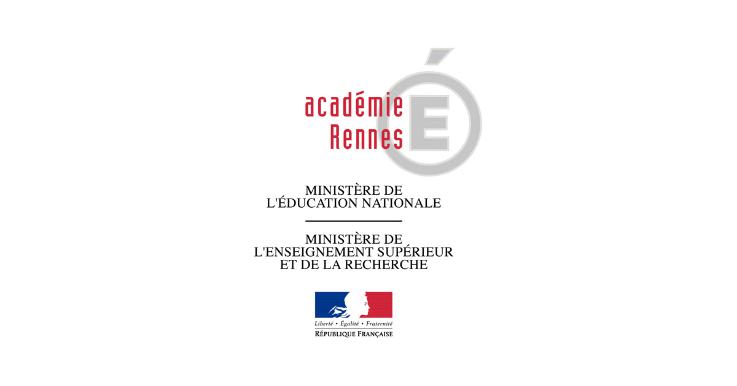 BACCALAUREAT PROFESSIONNELANIMATION ENFANCE PERSONNES ÂGÉES (Arrêté du 22 juillet 2019)Session : …………ATTESTATION DE FORMATION EN MILIEU PROFESSIONNELLe chef d’établissement atteste que le candidat ………………………………………. a suivi les heures de cours en centre de formation.Le …………………………Signature du chef d’établissement et cachet.N° candidatDatesT1P2 Centre de formationStructure d’accueilStructure d’accueilStructure d’accueilTâches effectuéesDurée Durée DatesT1P2 Nom et signature du professeur référentNom, adresse et cachet de la structureNom, adresse et cachet de la structureNom et fonction du tuteur de la structureTâches effectuéesHeures Semaines Du _ _ / _ _ / _ _Au _ _ / _ _ / _ _Du _ _ / _ _ / _ _Au _ _ / _ _ / _ _Du _ _ / _ _ / _ _Au _ _ / _ _ / _ _Du _ _ / _ _ / _ _Au _ _ / _ _ / _ _Du _ _ / _ _ / _ _Au _ _ / _ _ / _ _:Du _ _ / _ _ / _ _Au _ _ / _ _ / _ _1 Type : 2 Public :Animation socio-culturelle/socio-éducative = ASCAnimation de vie sociale = AVSPersonnes Agées = PAEnfants = ETout public = TPAnimation socio-culturelle/socio-éducative = ASCAnimation de vie sociale = AVSPersonnes Agées = PAEnfants = ETout public = TPAnimation socio-culturelle/socio-éducative = ASCAnimation de vie sociale = AVSPersonnes Agées = PAEnfants = ETout public = TPAnimation socio-culturelle/socio-éducative = ASCAnimation de vie sociale = AVSPersonnes Agées = PAEnfants = ETout public = TPUne PFMP en accueil collectif de mineurs (E32) Une PFMP en accueil collectif de mineurs (E32) Une PFMP en accueil collectif de mineurs (E32) Une PFMP en accueil collectif de mineurs (E32) 1 Type : 2 Public :Animation socio-culturelle/socio-éducative = ASCAnimation de vie sociale = AVSPersonnes Agées = PAEnfants = ETout public = TPAnimation socio-culturelle/socio-éducative = ASCAnimation de vie sociale = AVSPersonnes Agées = PAEnfants = ETout public = TPAnimation socio-culturelle/socio-éducative = ASCAnimation de vie sociale = AVSPersonnes Agées = PAEnfants = ETout public = TPAnimation socio-culturelle/socio-éducative = ASCAnimation de vie sociale = AVSPersonnes Agées = PAEnfants = ETout public = TPUne PFMP en animation sociale auprès de personnes âgées en perte d’autonomie (E31) Une PFMP en animation sociale auprès de personnes âgées en perte d’autonomie (E31) Une PFMP en animation sociale auprès de personnes âgées en perte d’autonomie (E31) Une PFMP en animation sociale auprès de personnes âgées en perte d’autonomie (E31) 1 Type : 2 Public :Animation socio-culturelle/socio-éducative = ASCAnimation de vie sociale = AVSPersonnes Agées = PAEnfants = ETout public = TPAnimation socio-culturelle/socio-éducative = ASCAnimation de vie sociale = AVSPersonnes Agées = PAEnfants = ETout public = TPAnimation socio-culturelle/socio-éducative = ASCAnimation de vie sociale = AVSPersonnes Agées = PAEnfants = ETout public = TPAnimation socio-culturelle/socio-éducative = ASCAnimation de vie sociale = AVSPersonnes Agées = PAEnfants = ETout public = TPDurée minimale de 8 semaines dans une même structure (E2)Durée minimale de 8 semaines dans une même structure (E2)Durée minimale de 8 semaines dans une même structure (E2)Durée minimale de 8 semaines dans une même structure (E2)1 Type : 2 Public :Animation socio-culturelle/socio-éducative = ASCAnimation de vie sociale = AVSPersonnes Agées = PAEnfants = ETout public = TPAnimation socio-culturelle/socio-éducative = ASCAnimation de vie sociale = AVSPersonnes Agées = PAEnfants = ETout public = TPAnimation socio-culturelle/socio-éducative = ASCAnimation de vie sociale = AVSPersonnes Agées = PAEnfants = ETout public = TPAnimation socio-culturelle/socio-éducative = ASCAnimation de vie sociale = AVSPersonnes Agées = PAEnfants = ETout public = TPTotal (22 semaines)Total (22 semaines)Total (22 semaines)Total (22 semaines)